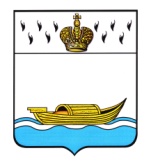         АДМИНИСТРАЦИЯ        Вышневолоцкого городского округа                                              Постановлениеот 31.01.2020                                                                                                  № 57-1                                          г. Вышний ВолочекО внесении изменений в постановлениеАдминистрации Вышневолоцкого городскогоокруга от 31.12.2019 № 45 «Об утвержденииадресной инвестиционной программыВышневолоцкого городского округа на 2020год и на плановый период 2021 и 2022 годов» В соответствии с Бюджетным кодексом Российской Федерации, постановлением Правительства Тверской области от 12.12.2019 № 496-пп «Об утверждении адресной инвестиционной программы Тверской области на 2020 год и на плановый период 2021 и 2022 годов», Администрация Вышневолоцкого городского округа постановляет:Внести в постановление Администрации Вышневолоцкого городского округа от 31.12.2019 № 45 «Об утверждении адресной инвестиционной программы Вышневолоцкого городского округа на 2020 год и на плановый период 2021 и 2022 годов» (далее – Постановление) следующие изменения:- приложение к Постановлению изложить в новой редакции согласно приложению к настоящему постановлению. Настоящее постановление вступает в силу со дня его подписания и подлежит размещению на официальном сайте муниципального образования Вышневолоцкий городской округ Тверской области в информационно-телекоммуникационной сети «Интернет».Глава Вышневолоцкого городского округа                                           Н.П. РощинаАДРЕСНАЯ ИНВЕСТИЦИОННАЯ ПРОГРАММАВышневолоцкого городского округа на 2020 год и на плановый период 2021 и 2022 годовтыс. руб.».Глава Вышневолоцкого городского округа                                                                                                                                   Н.П. РощинаПриложениек постановлению Администрации Вышневолоцкого городского округаот 31.01.2020 № 57-1«Приложение к постановлению Администрации Вышневолоцкого городского округаот 31.12.2019 № 45№ п/пНаименование отраслей, направлений финансирования, главных распорядителей средств бюджета муниципального образования Вышневолоцкий городской округ, муниципальных программ и объектовГоды строительства, реконструкции, Мощность2020 год2020 год2020 год2020 год2020 год2021 год2021 год2021 год2021 год2021 год2022 год2022 год2022 год2022 год2022 годИтого 2020-2022 годыИтого 2020-2022 годыИтого 2020-2022 годыИтого 2020-2022 годы№ п/пНаименование отраслей, направлений финансирования, главных распорядителей средств бюджета муниципального образования Вышневолоцкий городской округ, муниципальных программ и объектовГоды строительства, реконструкции, МощностьСредства федерального бюджетаСредства областного бюджетаСредства местного бюджетаВСЕГОСредства федерального бюджетаСредства федерального бюджетаСредства областного бюджетаСредства местного бюджетаВСЕГОСредства федерального бюджетаСредства федерального бюджетаСредства областного бюджетаСредства местного бюджетаВСЕГОСредства федерального бюджетаСредства федерального бюджетаСредства областного бюджетаСредства местного          бюджетаВСЕГОВСЕГО АИП62548,09330,83184,475063,264358,064358,022981,24204,791543,95872,65872,6978,86851,4132778,6132778,633290,87389,1173458,51.ОБРАЗОВАНИЕ57654,21500,72346,061500,957506,657506,621023,64204,782734,9115160,8115160,822524,36550,7144235,81.1.Управление образования администрации Вышневолоцкого городского округа57654,21500,72346,061500,957506,657506,621023,64204,782734,9115160,8115160,822524,36550,7144235,8Муниципальная программа муниципального образования Вышневолоцкий городской округ Тверской области «Развитие образования Вышневолоцкого городского округа на 2020-2025 годы»57654,21500,72346,061500,957506,657506,621023,64204,782734,9115160,8115160,822524,36550,7144235,81.1.1.Строительство детского сада по адресу: Тверская область, город Вышний Волочек, ул. Бутягина, 12020-2021160 мест57654,21500,72346,061500,957506,657506,621023,64204,782734,9115160,8115160,822524,36550,7144235,82.СОЦИАЛЬНАЯ ПОЛИТИКА4893,87830,1838,413562,36851,46851,41957,68809,05872,65872,6978,86851,417617,817617,810766,5838,429222,72.1.Управление земельно-имущественных отношений и жилищной политики администрации Вышневолоцкого городского округа4893,87830,1838,413562,36851,46851,41957,68809,05872,65872,6978,86851,417617,817617,810766,5838,429222,7Муниципальная программа муниципального образования Вышневолоцкий городской округ Тверской области «Социальная поддержка и защита населения Вышневолоцкого городского округа Тверской области на 2020-2025 годы»4893,87830,1838,413562,36851,46851,41957,68809,05872,65872,6978,86851,417617,817617,810766,5838,429222,72.1.1.Приобретение жилых помещений в муниципальную собственность в целях их предоставления малоимущим многодетным семьям2020838,4838,4838,4838,42.1.2.Приобретение жилых помещений в муниципальную собственность в целях их предоставления детям-сиротам, детям, оставшимся без попечения родителей, лицам из их числа по договорам найма специализированных жилых помещений2020-20224893,87830,112723,96851,46851,41957,68809,05872,65872,6978,86851,417617,817617,810766,528384,3